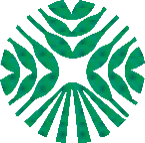                      АГРАРЕН УНИВЕРСИТЕТ                   ПЛОВДИВДО ДОЦ. Д-Р БОРЯНА ИВАНОВА, РЕКТОРОТЧЕТЕН ДОКЛАД ЗА КОМАНДИРОВКА В ЧУЖБИНА  	Госпожо Ректор, На основание на Ваша Заповед за командировка в чужбина отчитам всички данни, свързани с командировката, проведените дейности и резултати, както следва: ПодписОтДлъжностКатедра/звено№ и дата на заповедта за командировка в чужбинаПериод на командировката Крайна дата включителноВ държаваГрадПриемаща институцияЦел на командировкатаДопълнителна информацияПроведени дейностиРезултатиДобри практикиПрепоръкиС уважение:С уважение: